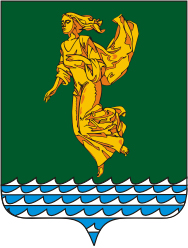 В соответствии с Федеральным законом от 06.10.2003 года № 131-ФЗ «Об общих принципах организации местного самоуправления в Российской Федерации»,  руководствуясь Федеральным законом от 09.02.2009 года № 8-ФЗ «Об обеспечении доступа к информации о деятельности государственных органов и органов местного самоуправления», Уставом Ангарского городского округа, Дума Ангарского городского округаРЕШИЛА:1. Внести в решение Думы Ангарского городского округа от 26.08.2015 года № 77-06/01рД «Об организации доступа к информации о деятельности Думы Ангарского городского округа и отмене некоторых муниципальных правовых актов», далее – Решение, следующие изменения:1.1. В Порядке организации доступа к информации о деятельности Думы Ангарского городского округа, утвержденном приложением № 1 к Решению, далее – Порядок:1.1.1.  По тексту Порядка слова «Регламент работы Думы» в соответствующем падеже заменить словами «Регламент Думы» в соответствующем падеже.1.1.2. В подпункте 1 пункта 3 Раздела 1 Порядка слова «обнародование (опубликование)» заменить словом «опубликование».1.1.3. В пункте 2 Раздела 2 Порядка слова «по телефонам: 8 (3955) 52-21-20, 8 (3955) 52-63-89, 8 (3955) 52-23-50, 8 (3955) 52-37-14» заменить словами «по телефонам: 8 (3955) 50-40-57, 8 (3955) 50-40-59, 8 (3955) 50-40-67, 8 (3955) 50-40-62, 8 (3955) 50-40-58».1.1.4. В пункте 3 Раздела 2 Порядка после цифр «09.02.2009» дополнить словом «года».1.1.5. Во втором абзаце пункта 7 Раздела 2 Порядка после цифр «09.02.2009» дополнить словом «года».1.1.6. Пятый абзац пункта 7 Раздела 2 Порядка изложить в следующей редакции:«Паспорт набора данных формируется в соответствии с методическими рекомендациями по размещению Думой на официальном сайте Думы в сети «Интернет» общедоступной информации в форме открытых данных и техническими требованиями к размещению такой информации, утверждаемыми Правительственной комиссией по развитию производства и распространения отечественного аудиовизуального контента с учетом предложений Министерства экономического развития Российской Федерации, согласованных с Министерством цифрового развития, связи и массовых коммуникаций Российской Федерации и Федеральной службой безопасности Российской Федерации.».1.1.7. В подпункте 2 пункта 8 Раздела 2 Порядка после слов «адрес электронной почты» дополнить словами «(если запрос направлен в электронном виде)».1.1.8. В наименовании Раздела 3 Порядка слова «обнародования (опубликования)» заменить словом «опубликования».1.1.9. В пункте 1 Раздела 3 Порядка слово «(обнародование)» исключить.1.1.10. В первом абзаце пункта 1 Раздела 4 Порядка после цифр «09.02.2009» дополнить словом «года».1.1.11. В пункте 3 Раздела 4 Порядка после слов «Информация, размещаемая на» дополнить словом «официальном».1.1.12. Пункт 6 Раздела 4 Порядка изложить в следующей редакции:«6. Размещение информации на официальном сайте Думы осуществляется оператором официального сайта Думы. Информация, подлежащая размещению на официальном сайте Думы, представляется оператору официального сайта Думы в электроном виде и (или) на бумажных носителях.».1.1.13. В первом абзаце пункта 1 Раздела 5 Порядка слова «здание администрации Ангарского городского округа, кабинеты, занимаемые Думой» заменить словами «вестибюль здания администрации Ангарского городского округа».1.1.14. Подпункт 2.3 пункта 2 Раздела 5 Порядка изложить в следующей редакции:«2.3. Информация о депутатах Думы (фамилия, имя, отчество (последнее - при наличии), избирательный округ, телефон для записи на прием к депутату Думы).».1.1.15. Первый абзац пункта 2 Раздела 7 Порядка изложить в следующей редакции:   «2. В запросе указываются почтовый адрес, номер телефона и (или) факса либо адрес электронной почты для направления ответа на запрос или уточнения содержания запроса, а также фамилия, имя и отчество (последнее - при наличии) гражданина (физического лица) либо наименование организации (юридического лица), общественного объединения, государственного органа, органа местного самоуправления, запрашивающих информацию о деятельности Думы.».   1.1.16. Третий абзац пункта 2 Раздела 7 Порядка изложить в следующей редакции:   	«В запросе, составленном в письменной форме, указывается также наименование органа местного самоуправления – Дума, либо фамилия и инициалы или должность соответствующего должностного лица Думы.».1.1.17. В пункте 5 Раздела 7 Порядка после цифр «02.05.2006», а также цифр «09.02.2009» дополнить словом «года».1.2. Изложить в новой редакции Перечень общедоступной информации о деятельности Думы Ангарского городского округа, размещаемой на официальном сайте Думы Ангарского городского округа в информационно-телекоммуникационной сети «Интернет», в том числе в форме открытых данных, утвержденный приложением № 2 к Решению, согласно приложению № 1 к настоящему решению. 2. Опубликовать настоящее решение в газете «Ангарские ведомости».3. Настоящее решение вступает в силу после его официального опубликования.Председатель Думы	Ангарского городского округа                                                                            А.А. ГородскойМэр Ангарского городского округа                                                                         С.А. ПетровПриложение № 1 к решению Думы Ангарского городского округаот 20.04.2022№ 182-32/02рДПеречень общедоступной информации о деятельности Думы Ангарского городского округа, размещаемой на официальном сайте Думы Ангарского городского округа в информационно-телекоммуникационной сети «Интернет», в том числе в форме открытых данных Председатель ДумыАнгарского городского округа                                                                            А.А. ГородскойМэр Ангарского городского округа                                                                          С.А. ПетровИркутская областьДУМА Ангарского городского округа второго созыва 2020-2025 гг.РЕШЕНИЕ20.04.2022                                                                                                        № 182-32/02рД⌐                                                                     ¬О внесении изменений в решение Думы Ангарского городского округа от 26.08.2015 года № 77-06/01рД «Об организации доступа к информации о деятельности Думы Ангарского городского округа и отмене некоторых муниципальных правовых актов»Категория информацииПериодичность размещения и (или) сроки обновления1. Общая информация  о Думе Ангарского городского округа (далее – Дума):1) почтовый адрес, адрес электронной почты, номера телефонов и факса;2) сведения о председателе Думы: общие сведения, график приема граждан;3)  сведения о полномочиях Думы;4) муниципальные правовые акты, содержащие сведения о задачах и функциях Думы, ее органов:а) Устав Ангарского городского округа;б) Регламент Думы;в) Положение о статусе депутата Думы.поддерживается в актуальном состоянии;поддерживается в актуальном состоянии;поддерживается в актуальном состоянии;в течение 10 рабочих  дней со дня вступления в силу. Поддерживается в актуальном состоянии.2. Информация о депутатах Думы:1) информация о депутатах Думы;фотографии депутатов Думы, выполненные в едином стиле, фоне, свете, в единой манере съемки, технике и манере обработки; информация о графике приема избирателей депутатами Думы; обращение пользователя информацией к депутату Думы в виде электронного документа;отчеты депутата;сведения о доходах, расходах, об имуществе и обязательствах имущественного характера депутатов Думы, их супругов и несовершеннолетних детей по форме, установленной решением Думы.поддерживается в актуальном состоянии;поддерживается в актуальном состоянии;поддерживается в актуальном состоянии;поддерживается в актуальном состоянии;отчеты размещаются в течение 3 рабочих дней со дня поступления в Думу;     6) обновляются в течение 14 рабочих дней  со дня истечения срока, установленного для их подачи.3. Сведения о комиссиях Думы:Положение о комиссиях Думы;персональный  состав постоянных комиссий Думы;планы работ постоянных комиссий Думы;отчеты о работе постоянных комиссий Думы.    в течение 3 рабочих дней со дня вступления в силу правового акта;в течение 3 рабочих дней со дня утверждения; в течение 3 рабочих дней со дня утверждения;в течение 3 рабочих дней со дня поступления в Думу.4. Сведения о депутатских объединениях в Думе, их персональный состав.В течение 3 рабочих дней со дня регистрации в Думе.5. Информация об аппарате Думы:1) структура аппарата Думы;2) контактная информация, в том числе адреса электронной почты;3) сведения о доходах и расходах, об имуществе и обязательствах имущественного характера муниципальных служащих аппарата Думы, их супругах и несовершеннолетних детей;4) сводные данные о результатах проведения специальной оценки условий труда в части установления классов (подклассов) условий труда на рабочих местах и перечня мероприятий по улучшению условий и охраны труда работников, на рабочих местах которых проводилась специальная оценка условий труда.1) поддерживается в актуальном состоянии;2) поддерживается в актуальном состоянии;3) ежегодно, обновляются в течение 14 рабочих дней со дня истечения срока, установленного для их подачи;4) не позднее чем в течение 30 календарных дней со дня утверждения отчета о проведении специальной оценки условий труда.6. Информация  о мероприятиях, проводимых Думой:1) перспективный план работы Думы на текущий год;2) план мероприятий Думы на текущий месяц;3) ежегодная информация председателя Думы о деятельности Думы.1) в течение 10 рабочих дней со дня подписания;2) ежемесячно, не позднее 2 числа текущего месяца; 3) в течение 3 рабочих дней со дня опубликования.7. Тексты официальных выступлений, заявлений и поздравлений  председателя Думы  и депутатов Думы.В течение 1 дня со дня официального выступления или заявления. Поздравления размещаются за день до наступления события.Поддерживается в актуальном состоянии.8.  Информация о нормотворческой деятельности Думы:1) повестка очередного (внеочередного) заседания Думы с проектами правовых актов;2) нормативные правовые акты Думы, включая сведения о внесении в них изменений, признании их утратившими силу, признании их судом недействующими, а также сведения о государственной регистрации нормативных правовых актов, в случаях, установленных законодательством Российской Федерации;3) решения Думы ненормативного характера, если они подлежат официальному опубликованию; 4) порядок обжалования муниципальных правовых актов Думы;5) форма заявки в Думу на предоставление заверенных копий правовых актов Думы (решений, постановлений);6) адрес электронной почты, предназначенный для получения заключений по результатам независимой антикоррупционной экспертизы в форме электронного документа;7) проекты нормативных правовых актов Думы для проведения независимой антикоррупционной экспертизы;8) проект Устава Ангарского городского округа, проект решения Думы о внесении изменений и дополнений в Устав Ангарского городского округа, порядок учета предложений граждан по проекту Устава Ангарского городского округа, проекту решения Думы о внесении изменений и дополнений в Устав Ангарского городского округа, которые выносятся на публичные слушания, электронный адрес для направления через официальный сайт Думы предложений по проекту Устава Ангарского городского округа, проекту решения Думы о внесении изменений и дополнений в Устав Ангарского городского округа, информация о дате и времени проведения публичных слушаний по указанным проектам;9) рекомендации публичных слушаний, включая мотивированное обоснование принятых решений по результатам публичных слушаний.в течение 3 рабочих дней со дня подписания повестки;в течение 10 рабочих дней со дня подписания;в течение 10 рабочих дней со дня подписания;поддерживается в актуальном состоянии;поддерживается в актуальном состоянии;поддерживается в актуальном состоянии;7) в течение 3 рабочих дней со дня внесения указанных проектов в Думу. Размещаются не менее чем на 7 календарных дней;8) в течение 1 рабочего дня со дня опубликования в газете «Ангарские ведомости» решения Думы о порядке учета предложений граждан. Размещаются на срок до дня проведения слушаний включительно;9) в течение 1 рабочего дня со дня принятия рекомендаций публичных слушаний.9. Информация о закупках товаров, работ, услуг Думы в соответствии с законодательством Российской Федерации о контрактной системе в сфере закупок товаров, работ, услуг для обеспечения государственных и муниципальных нужд:1) План-график, утвержденный в течение 10 рабочих дней после получения объема прав в денежном выражении.Поддерживается в актуальном состоянии.10. Статистическая информация о деятельности Думы. Поддерживается в актуальном состоянии.11. Информация о результатах проверок, проведенных Думой, комиссиями Думы, в пределах их полномочий, а также о результатах проверок, проведенных в Думе. В течение 10 рабочих дней со дня подписания актов проверок.Информация размещается за последний год.12. График приема граждан (физических лиц), в том числе представителей организаций (юридических лиц) председателем Думы  и депутатами Думы.Поддерживается в актуальном состоянии.График размещается на текущий год.13. Информация о кадровом обеспечении Думы:1) порядок поступления граждан на муниципальную службу;2) условия и результаты конкурсов на замещение вакантных должностей муниципальной службы;3) сведения о вакантных должностях муниципальной службы, имеющихся в аппарате Думы;4) квалификационные требования к кандидатам на замещение вакантных должностей муниципальной службы;5) номера телефонов, адрес электронной почты, по которым можно получить информацию по вопросу замещения вакантных должностей в аппарате Думы. поддерживается в актуальном состоянии;условия конкурса размещаются не позднее, чем за 20 календарных дней до дня проведения конкурсаодновременно с условиями о конкурсе;одновременно с условиями о конкурсе;поддерживается в актуальном состоянии.14. Обращение пользователя информацией в Думу в виде электронного документа. Поддерживается в актуальном состоянии.         15. Обзоры обращений пользователей информацией, а также обобщенная информация о результатах рассмотрения этих обращений и принятых мерах.Ежемесячно не позднее 10 числа месяца, следующего за отчетным.16. Архивные документы:1) итоги очередных (внеочередных) заседаний Думы;2) архив повесток очередных (внеочередных) заседаний Думы;3) информация о мероприятиях, проводимых Думой, (депутатские слушания, публичные слушания, встречи, брифинги, семинары, круглые столы и другие мероприятия) с приложением повестки мероприятия. 	в течение 10 рабочих дней со дня окончания заседания Думы. Размещаются за последние 12 месяцев;в течение 3 рабочих дней со дня проведения очередного (внеочередного) заседания Думы. Размещаются за последние 12 месяцев;в течение 3 рабочих дней со дня проведения мероприятия.     17. Информация в форме открытых данных:    1) сведения, содержащие общую информацию о Думе;    2) сведения о бюджете Ангарского городского округа;    3) сведения об исполнении бюджета Ангарского городского округа;    4) перспективный план работы Думы;    5) решения Думы, подлежащие опубликованию;    6) сведения о вакантных должностях муниципальной службы, имеющихся в Думе;   7) план-график размещения заказов на поставки товаров, выполнение работ, оказание услуг для нужд заказчика.Поддерживается в актуальном состоянии.18. Статистические данные о посещаемости официального сайта Думы и просмотре размещенной на официальном сайте Думы информации в динамике.Поддерживается в актуальном состоянии.